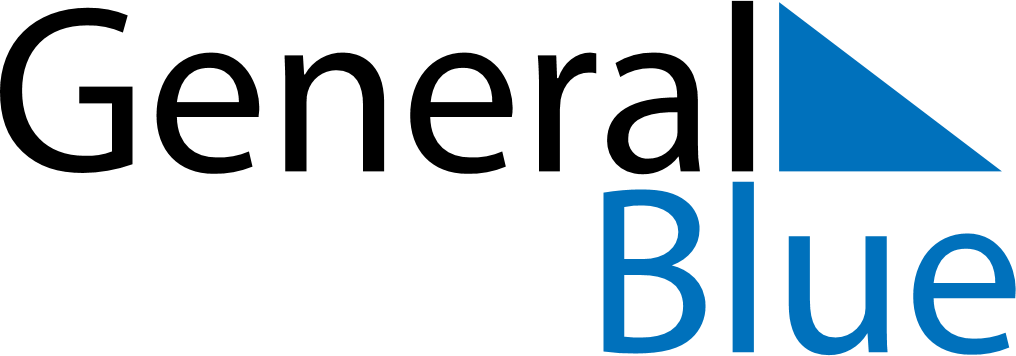 July 2030July 2030July 2030July 2030RwandaRwandaRwandaMondayTuesdayWednesdayThursdayFridaySaturdaySaturdaySunday12345667Independence DayLiberation Day8910111213131415161718192020212223242526272728293031